INSTITUCIÓN EDUCATIVA INEM “JORGE ISAACS” DE CALI
PLAN DE MEJORAMIENTO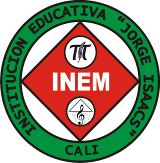 Asignatura: Ofimática II 	Docentes: Ofimática IIDigite la siguiente tabla, escríbale título, logo de empresa y formatos. En un mismo libro con las siguientes hojas: “Datos”, “Referencias”, “Rangos”, “Subtotales”, “Tabla dinámica”, “Grafico dinámico”.  Y con ella aplique: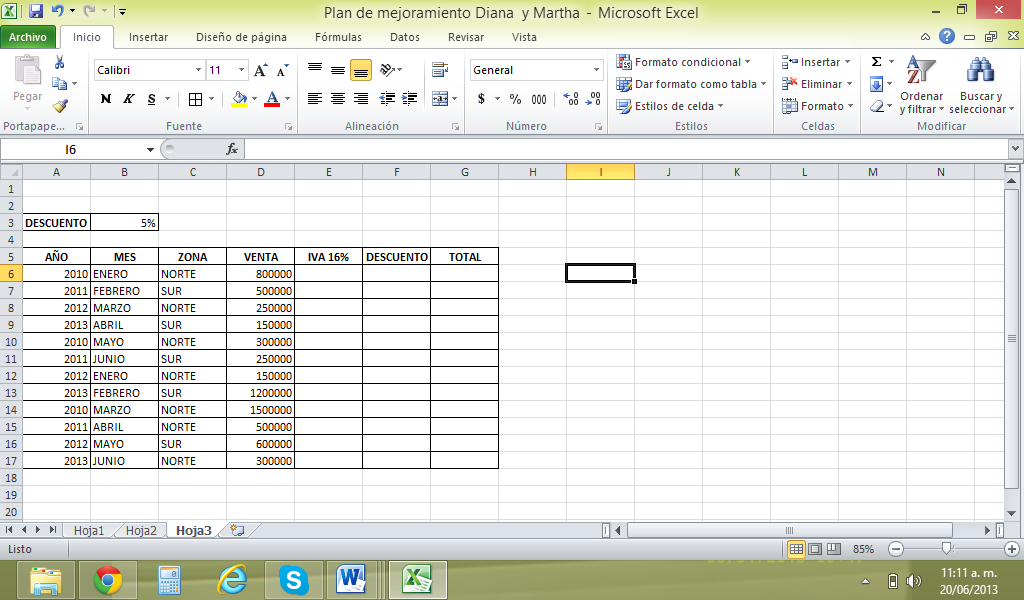 Referencias: Aplique referencia absoluta al DESCUENTO y referencia relativa al IVA y TOTAL.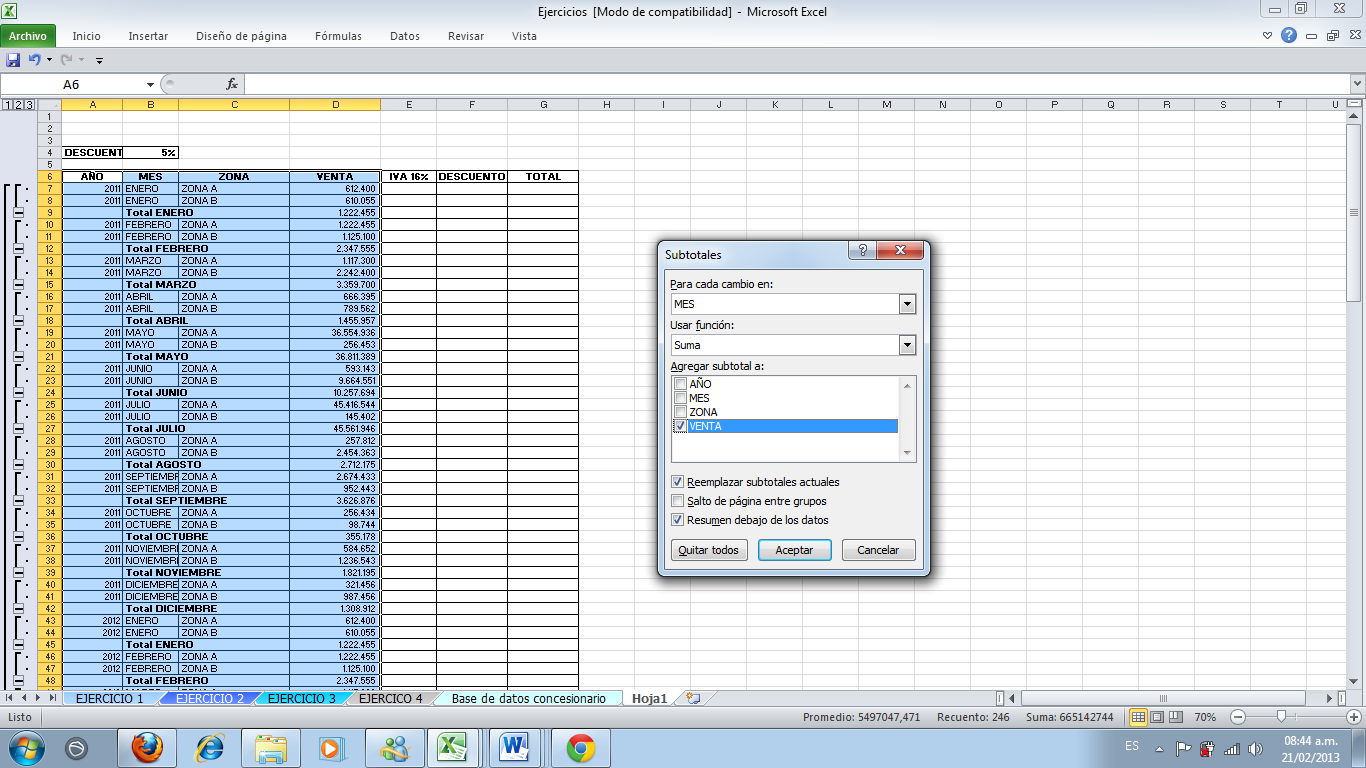 Rangos: Asignar nombre a la columna “TOTAL” y aplicar las funciones SUMA Y PROMEDIO.Subtotales: En una hoja nueva aplíquele subtotales por MES Y VENTAS.Tabla dinámica: Aplique tabla dinámica.Grafico dinámico: El grafico por ZONA y VENTA. En columnas 3D y etiqueta de datos en una hoja nueva.